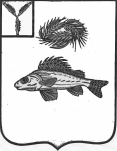 СОВЕТМУНИЦИПАЛЬНОГО ОБРАЗОВАНИЯ ГОРОД ЕРШОВЕРШОВСКОГО МУНИЦИПАЛЬНОГО РАЙОНАСАРАТОВСКОЙ ОБЛАСТИ(ПЯТОГО СОЗЫВА)РЕШЕНИЕот 25 апреля 2024 года № 14-59 О  внесении  изменений  в  решение   Советамуниципального  образования город  ЕршовЕршовского        муниципального       районаСаратовской области от  31.10.2023 г. №4-14В соответствии со статьей 11.2 Земельного кодекса Российской Федерации,   Постановлением Правительства Саратовской  области от 17 мая 2022 г.№377-П «Об особенностях осуществления градостроительной деятельности в Саратовской области, Уставом муниципального образования город Ершов Ершовского муниципального района Саратовской области, Положением о публичных слушаниях, проводимых на территории муниципального образования город Ершов, утвержденным решением Совета муниципального образования город Ершов Ершовского муниципального района Саратовской области от 25 июля 2016 года № 39-244, Совет муниципального образования РЕШИЛ:      1. Внести изменения в приложение к решению Совета муниципального образования город Ершов Ершовского муниципального образования город Ершов Ершовского муниципального района Саратовской области от 31.10.2023 года №4-14 «Об утверждении проекта межевания территории», изложив его в новой редакции.      2. Настоящее решение вступает в силу со дня его опубликования и подлежит размещению на официальном сайте муниципального образования город Ершов в сети Интернет, размещенном на официальном сайте администрации Ершовского муниципального района.Глава муниципального образования                                                           А.А. ТиховСодержаниеОбщая частьПроект межевания территории, ограниченной границей кадастрового квартала 64:13:004612 в пос. Новосельском Ершовского района Саратовской области  разработан в соответствии с действующими законодательными актами в области градостроительной и землеустроительной деятельности:- Градостроительный Кодекс РФ от 29.12.2004 г. № 190-ФЗ;- Земельный кодекс РФ от 25.10.2001 № 136-ФЗ;- Жилищный кодекс РФ от 29.12.2004 № 188-ФЗ;- Федеральный закон РФ от 13.07.2015г. № 218-ФЗ «О государственной регистрации недвижимости»;- Закон Саратовской области от 9.10.2006 г. № 96-ЗСО «О регулировании градостроительной деятельности в Саратовской области (с изменениями)»;- Правилами землепользования и застройки муниципального образования город Ершов Ершовского муниципального района Саратовской области, утвержденный решением Совета МО г. Ершов от 25.12.2023 №9-34;- Местные нормативы градостроительного проектирования Новосельского муниципального образования Ершовского муниципального района Саратовской области;- Региональные нормативы градостроительного проектирования Саратовской области, утвержденными постановлением Правительства Саратовской области от 25.12.2017 № 679-П;- Свод правил СП 42.13330.2016 «СНиП 2.07.01-89*. Градостроительство. Планировка и застройка городских и сельских поселений»;-Постановление Правительства РФ «О порядке установления охранных зон электросетевого хозяйства и особых условий использования земельных участков, расположенных в границах такихзон» от 24.02.2009 № 160;Материалы по обоснованию проекта межеванияПеречень и сведения о площади образуемых земельных участков, 
в том числе возможные способы их образования.Территория, рассматриваемая в настоящем проекте межевания относится к категории земель населенных пунктов и представляет собой элемент планировочной структуры, застроенный элементами социально-бытовой инфраструктуры, нежилыми зданиями промышленного назначения, элементами транспортной структуры, объектами газораспределительной сети, объектами энергетики (опорами линий электропередач; трансформаторной подстанции) и связи.Согласно приказу министерства культуры Саратовской области от 19.06.2001г. № 1- 10/177на территории межевания отсутствуют объекты культурного наследия.Проект межевания выполнен по заказу Тугаева Айбулата Сабаргалиевича.Подготовка проекта связана с необходимостью образования земельного участка для размещения склада по адресу:  Саратовская область, р-н Ершовский, г Ершов, проезд Суворова, в районе д. 8.В соответствии с кадастровым делением территории муниципального образования г. Ершов, рассматриваемая в настоящем проекте территория, расположена в пределах кадастрового квартала 64:13:004612, в границах территориальной зоны П2 (Смешанная зона производственной, коммунально-складской и инженерной инфраструктур).2.2.  Цель разработки проекта межеванияПроект межевания территории разрабатывается в целях образования земельного участка для размещения нежилого здания - склада по адресу: Саратовская область, р-н Ершовский, г Ершов, проезд Суворова, в районе д. 8. В процессе подготовки проекта межевания территории определено местоположение границ образуемого земельного участка, которое осуществляется в соответствии с градостроительными регламентами и нормами отвода земельных участков для конкретных видов деятельности, установленными в соответствии с федеральными законами и техническими регламентами.На чертеже межевания территории показаны:1) красные линии (границы красных линий не утверждены администрацией Ершовского муниципального района Саратовской области);2) границы вновь сформированных земельных участков;3) границы земельных участков, сведения о которых внесены в ЕГРН.Основная цель настоящего проекта – образование земельного участка площадью 997 кв. м.,  для строительства нежилого здания – склада, по адресу: Саратовская область, р-н Ершовский, г Ершов, проезд Суворова, в районе д. 8.2.3.  Планировочное обоснование местоположения границ
земельного участкаТерритория, рассматриваемая в настоящем проекте межевания, определена заказчиком работ, Тугаевым А. С.Образованный, в проекте межевания, земельный участок расположен в пределах территориальной зоны П1 (Производственная зона).На территории ранее сформировано и поставлено на государственный кадастровый учет 135 земельных участков, 42 объекта капитального строительства.Проектом предлагается образовать 1 (один) земельный участок 64:13:004612:ЗУ1 площадью 997 кв.м.;Земельный участок с условным номером 64:13:004612:ЗУ1 по адресу: Саратовская область, р-н Ершовский, г Ершов, проезд Суворова, в районе д. 8 области предлагается образовать с разрешенным использованием: Склады (6.9). Метод образования земельного участка – перераспределение земельного участка с кадастровым номером 64:13:004612:194 и земель, собственность на которые не разграничена. Доступ к земельному участку будет осуществляться через территорию общего пользования. Земельный участок расположен в территориальной зоне П2 (Смешанная зона производственной, коммунально-складской и инженерной инфраструктур).2.4.  Экспликация существующих и образуемых земельных участков.2.5. Таблица координат поворотных точек формируемого земельного участка.64:13:004612:ЗУ1,    997 кв.м.ГРАФИЧЕСКАЯ ЧАСТЬ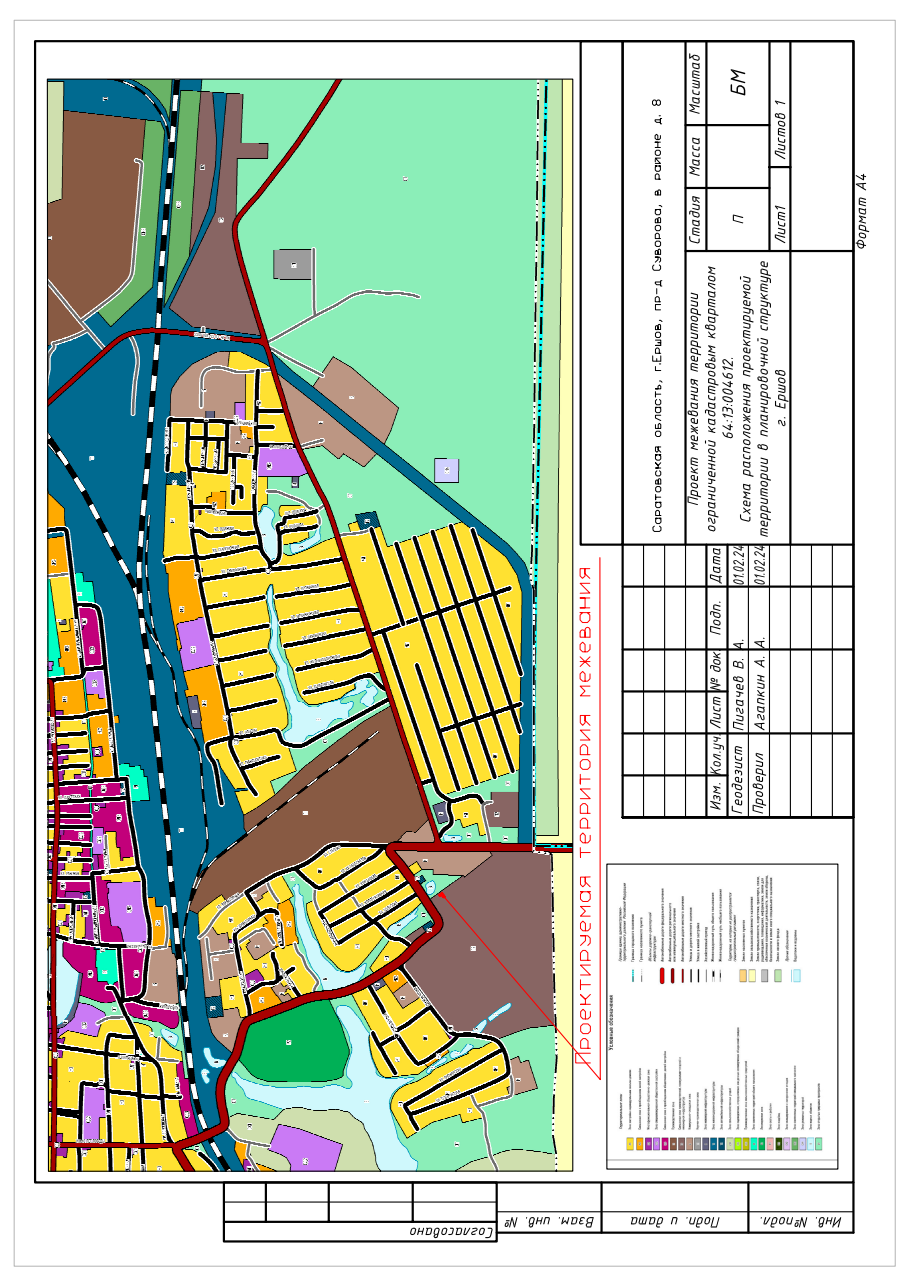 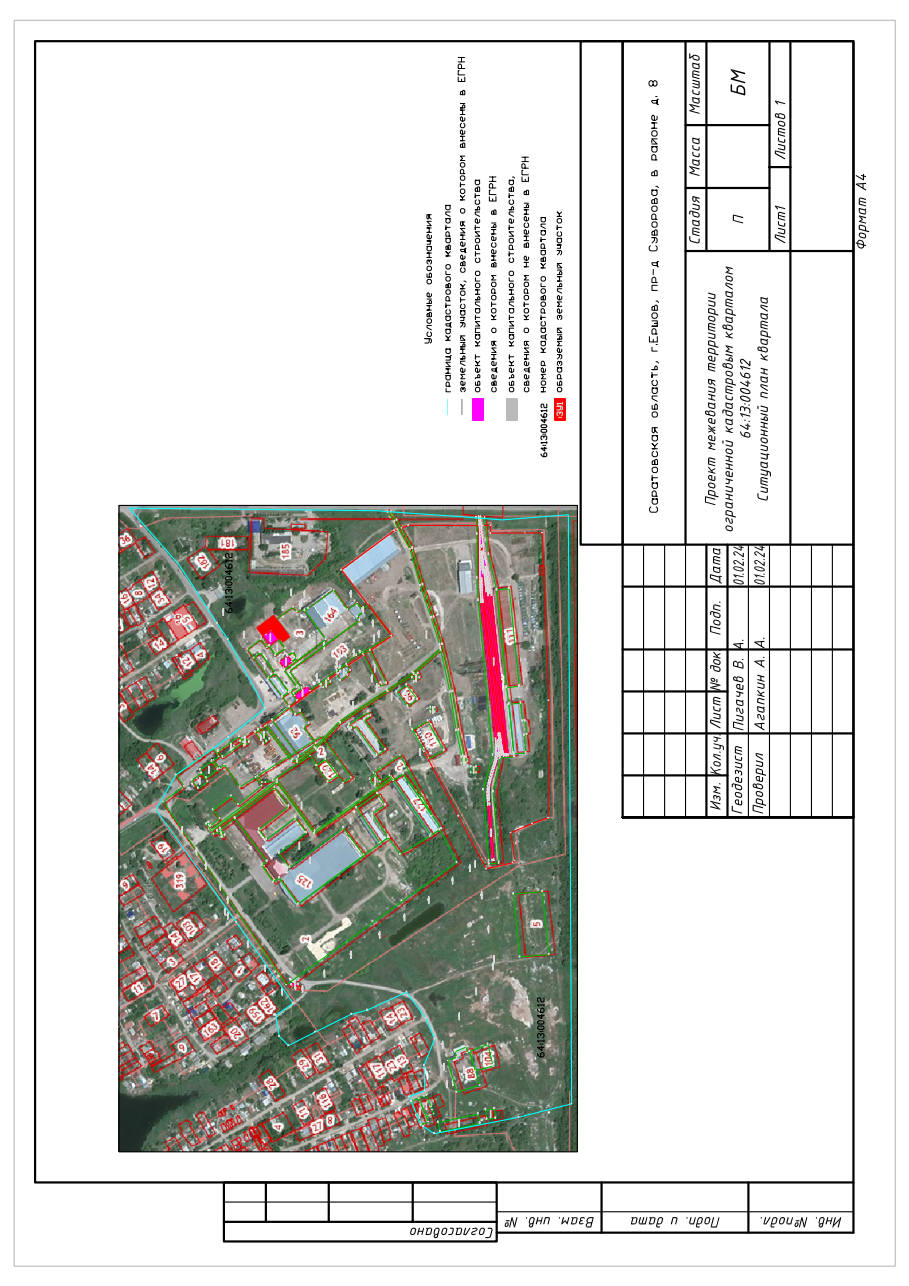 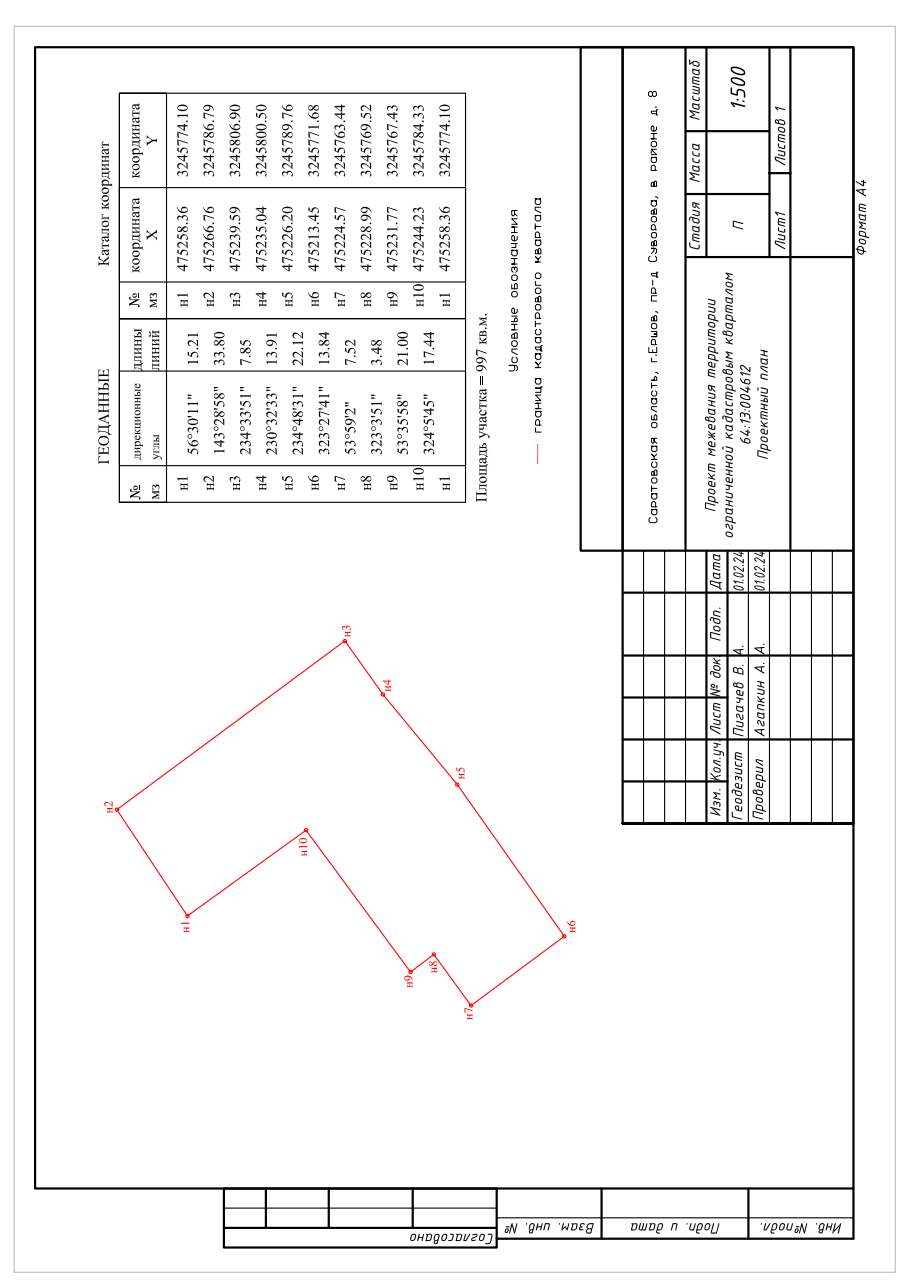 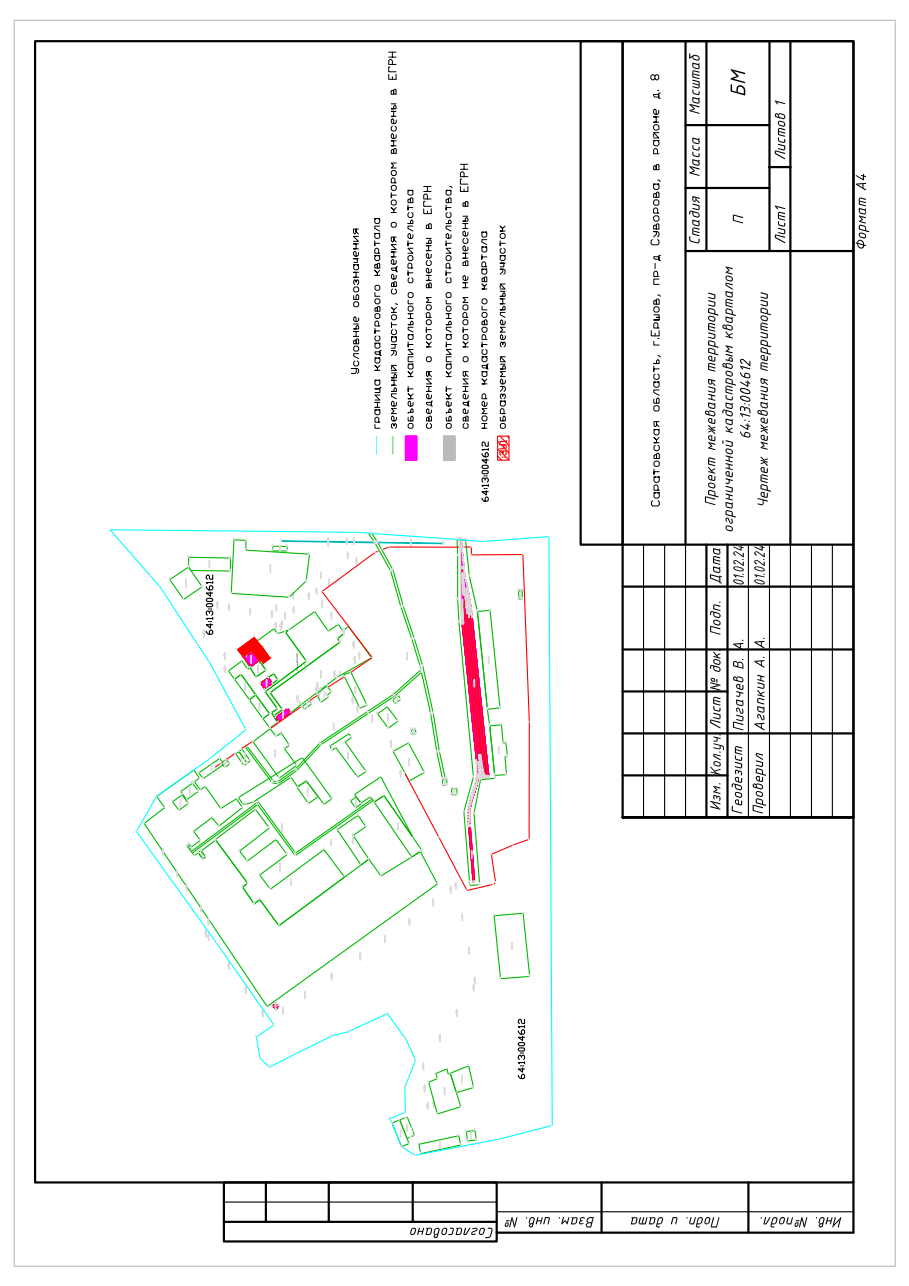 ОБЩЕСТВО С ОГРАНИЧЕННОЙ ОТВЕТСТВЕННОСТЬЮ «ГОРОДСКОЙ ЦЕНТР НЕДВИЖИМОСТИ»Проект межевания территорииограниченной границей кадастрового квартала 64:13:004612Основная частьЗаказчик:             Тугаев Айбулат Сабаргалиевич Исполнитель :     ООО «Городской центр недвижимости»Директор:            Агапкин А. А.2024 год№ п/пНаименование разделамасштабНомер страницы12341Общая часть-32Материалы по обоснованию проекта межевания территории-42.1Перечень и сведения о площади образуемых земельных участков, в том числе возможные способы их образования.-42.2Цель разработки проекта межевания-42.3Планировочное обоснование местоположения границ земельных участков-52.4Экспликация образуемых и существующих земельных участков-52.5Таблица координат поворотных точек формируемых и уточняемых земельных участков-18Графическая частьГрафическая частьГрафическая частьГрафическая часть1Схема расположения проектируемой территориив планировочной структуре гор. Ершов.б/м202Ситуационный план кварталаб/м213Проектный планб/м224Чертеж межевания территорииб/м23№ п/пКадастровый (условный) номер земельного участка в соответствии с чертежом межевания территории.Адрес (местоположение)Вид разрешенного использования земельного участка в соответствии со сведениями ЕГРНПлощадь земельного участка по сведениям ЕГРН /уточненная. кв.м.164:13:004612:2Саратовская область, Ершовский р-н, г Ершов, ул Ремонтная, д 3для размещения производственной базы67562 +/-182264:13:004612:3Саратовская область, Ершовский р-н, г Ершов, проезд Суворова, д 8для размещения производственной базы6887 +/-156364:13:004612:5Саратовская область, Ершовский р-н, г Ершов, ул Пионерская, д 30"а"для размещения производственного помещения5138464:13:004612:6Саратовская область, Ершовский р-н, г Ершов, ул Суворова, д 8ПДля размещения комплексной трансформаторной подстанции184.75564:13:004612:7
(входит в единое землепользование 64:13:000000:16)Саратовская область, Ершовский р-н, г Ершов-11.15664:13:004612:8
(входит в единое землепользование 64:13:000000:16)Саратовская область, Ершовский р-н, г Ершов-0 +/-0.01764:13:004612:9
(входит в единое землепользование 64:13:000000:16)Саратовская область, Ершовский р-н, г Ершов-0 +/-0.01864:13:004612:10
(входит в единое землепользование 64:13:000000:16)Саратовская область, Ершовский р-н, г Ершов-0 +/-0.01964:13:004612:11
(входит в единое землепользование 64:13:000000:16)Саратовская область, Ершовский р-н, г Ершов-0 +/-0.011064:13:004612:12
(входит в единое землепользование 64:13:000000:16)Саратовская область, Ершовский р-н, г Ершов-0 +/-0.011164:13:004612:13
(входит в единое землепользование 64:13:000000:16)Саратовская область, Ершовский р-н, г Ершов-0 +/-0.011264:13:004612:14
(входит в единое землепользование 64:13:000000:16)Саратовская область, Ершовский р-н, г Ершов-0 +/-0.011364:13:004612:15
(входит в единое землепользование 64:13:000000:16)Саратовская область, Ершовский р-н, г Ершов-0 +/-0.011464:13:004612:16
(входит в единое землепользование 64:13:000000:16)Саратовская область, Ершовский р-н, г Ершов-0 +/-0.011564:13:004612:17
(входит в единое землепользование 64:13:000000:16)Саратовская область, Ершовский р-н, г Ершов-0 +/-0.011664:13:004612:18
(входит в единое землепользование 64:13:000000:16)Саратовская область, Ершовский р-н, г Ершов-0 +/-0.011764:13:004612:19
(входит в единое землепользование 64:13:000000:16)Саратовская область, Ершовский р-н, г Ершов-0 +/-0.011864:13:004612:21
(входит в единое землепользование 64:13:000000:26)Саратовская область, Ершовский р-н, г Ершов-0 +/-0.011964:13:004612:22
(входит в единое землепользование 64:13:000000:26)Саратовская область, Ершовский р-н, г Ершов-0 +/-0.012064:13:004612:23
(входит в единое землепользование 64:13:000000:26)Саратовская область, Ершовский р-н, г Ершов-0 +/-0.012164:13:004612:24
(входит в единое землепользование 64:13:000000:26)Саратовская область, Ершовский р-н, г Ершов-0 +/-0.010 +/-0.012264:13:004612:25
(входит в единое землепользование 64:13:000000:26)Саратовская область, Ершовский р-н, г Ершов-0 +/-0.012364:13:004612:26
(входит в единое землепользование 64:13:000000:26)Саратовская область, Ершовский р-н, г Ершов-0 +/-0.012464:13:004612:27
(входит в единое землепользование 64:13:000000:26)Саратовская область, Ершовский р-н, г Ершов-0 +/-0.012564:13:004612:28
(входит в единое землепользование 64:13:000000:26)Саратовская область, Ершовский р-н, г Ершов-0 +/-0.012664:13:004612:29
(входит в единое землепользование 64:13:000000:26)Саратовская область, Ершовский р-н, г Ершов-0 +/-0.012764:13:004612:30
(входит в единое землепользование 64:13:000000:26)Саратовская область, Ершовский р-н, г Ершов-0 +/-0.012864:13:004612:31
(входит в единое землепользование 64:13:000000:26)Саратовская область, Ершовский р-н, г Ершов-0 +/-0.012964:13:004612:32
(входит в единое землепользование 64:13:000000:26)Саратовская область, Ершовский р-н, г Ершов-0 +/-0.013064:13:004612:33
(входит в единое землепользование 64:13:000000:26)Саратовская область, Ершовский р-н, г Ершов-0 +/-0.013164:13:004612:34
(входит в единое землепользование 64:13:000000:26)Саратовская область, Ершовский р-н, г Ершов-0 +/-0.013264:13:004612:35
(входит в единое землепользование 64:13:000000:26)Саратовская область, Ершовский р-н, г Ершов-0 +/-0.013364:13:004612:36
(входит в единое землепользование 64:13:000000:26)Саратовская область, Ершовский р-н, г Ершов-0 +/-0.013464:13:004612:37
(входит в единое землепользование 64:13:000000:26)Саратовская область, Ершовский р-н, г Ершов-0 +/-0.013564:13:004612:38Саратовская область, Ершовский р-н, г Ершов, ул Ремонтная, д 3ПДля размещения распределительного пункта903664:13:004612:39
(входит в единое землепользование 64:13:000000:27)Саратовская область, Ершовский р-н, г Ершов-0 +/-03764:13:004612:40
(входит в единое землепользование 64:13:000000:27)Саратовская область, Ершовский р-н, г Ершов-0 +/-03864:13:004612:41
(входит в единое землепользование 64:13:000000:27)Саратовская область, Ершовский р-н, г Ершов-0 +/-03964:13:004612:42
(входит в единое землепользование 64:13:000000:27)Саратовская область, Ершовский р-н, г Ершов-0 +/-04064:13:004612:43
(входит в единое землепользование 64:13:000000:27)Саратовская область, Ершовский р-н, г Ершов-0 +/-04164:13:004612:44
(входит в единое землепользование 64:13:000000:27)Саратовская область, Ершовский р-н, г Ершов-0 +/-04264:13:004612:45
(входит в единое землепользование 64:13:000000:27)Саратовская область, Ершовский р-н, г Ершов-0 +/-04364:13:004612:46
(входит в единое землепользование 64:13:000000:27)Саратовская область, Ершовский р-н, г Ершов-0 +/-04464:13:004612:47
(входит в единое землепользование 64:13:000000:27)Саратовская область, Ершовский р-н, г Ершов-0 +/-04564:13:004612:48
(входит в единое землепользование 64:13:000000:27)Саратовская область, Ершовский р-н, г Ершов-0 +/-04664:13:004612:49
(входит в единое землепользование 64:13:000000:27)Саратовская область, Ершовский р-н, г Ершов-0 +/-04764:13:004612:50
(входит в единое землепользование 64:13:000000:27)Саратовская область, Ершовский р-н, г Ершов-0 +/-04864:13:004612:51
(входит в единое землепользование 64:13:000000:27)Саратовская область, Ершовский р-н, г Ершов-0 +/-04964:13:004612:52
(входит в единое землепользование 64:13:000000:27)Саратовская область, Ершовский р-н, г Ершов-0 +/-05064:13:004612:53
(входит в единое землепользование 64:13:000000:27)Саратовская область, Ершовский р-н, г Ершов-0 +/-05164:13:004612:54
(входит в единое землепользование 64:13:000000:27)Саратовская область, Ершовский р-н, г Ершов-0 +/-05264:13:004612:55
(входит в единое землепользование 64:13:000000:27)Саратовская область, Ершовский р-н, г Ершов-0 +/-05364:13:004612:56
(входит в единое землепользование 64:13:000000:27)Саратовская область, Ершовский р-н, г Ершов-0 +/-05464:13:004612:57
(входит в единое землепользование 64:13:000000:27)Саратовская область, Ершовский р-н, г Ершов-0 +/-05564:13:004612:58
(входит в единое землепользование 64:13:000000:27)Саратовская область, Ершовский р-н, г Ершов-0 +/-05664:13:004612:59
(входит в единое землепользование 64:13:000000:27)Саратовская область, Ершовский р-н, г Ершов-0 +/-05764:13:004612:60
(входит в единое землепользование 64:13:000000:27)Саратовская область, Ершовский р-н, г Ершов-0 +/-05864:13:004612:61
(входит в единое землепользование 64:13:000000:27)Саратовская область, Ершовский р-н, г Ершов-0 +/-05964:13:004612:62
(входит в единое землепользование 64:13:000000:27)Саратовская область, Ершовский р-н, г Ершов-0 +/-06064:13:004612:63
(входит в единое землепользование 64:13:000000:27)Саратовская область, Ершовский р-н, г Ершов-0 +/-06164:13:004605:89Саратовская область, Ершовский р-н, г Ершов, ул Пионерская, д 30-площадь: 35.4 кв.м6264:13:004605:90Саратовская область, Ершовский р-н, г Ершов, ул Пионерская, д 30-площадь: 217.2 кв.м6364:13:004612:64
(входит в единое землепользование 64:13:000000:27)Саратовская область, Ершовский р-н, г Ершов-0 +/-06464:13:004612:65
(входит в единое землепользование 64:13:000000:27)Саратовская область, Ершовский р-н, г Ершов-0 +/-06564:13:004612:66
(входит в единое землепользование 64:13:000000:27)Саратовская область, Ершовский р-н, г Ершов-0 +/-06664:13:004612:67
(входит в единое землепользование 64:13:000000:27)Саратовская область, Ершовский р-н, г Ершов-0 +/-06764:13:004612:68
(входит в единое землепользование 64:13:000000:27)Саратовская область, Ершовский р-н, г Ершов-0 +/-06864:13:004612:69
(входит в единое землепользование 64:13:000000:27)Саратовская область, Ершовский р-н, г Ершов-0 +/-06964:13:004612:70
(входит в единое землепользование 64:13:000000:27)Саратовская область, Ершовский р-н, г Ершов-0 +/-07064:13:004612:71
(входит в единое землепользование 64:13:000000:27)Саратовская область, Ершовский р-н, г Ершов-0 +/-07164:13:004612:72
(входит в единое землепользование 64:13:000000:27)Саратовская область, Ершовский р-н, г Ершов-0 +/-07264:13:004612:73
(входит в единое землепользование 64:13:000000:27)Саратовская область, Ершовский р-н, г Ершов-0 +/-07364:13:004612:74
(входит в единое землепользование 64:13:000000:27)Саратовская область, Ершовский р-н, г Ершов-0 +/-07464:13:004612:75
(входит в единое землепользование 64:13:000000:27)Саратовская область, Ершовский р-н, г Ершов-0 +/-07564:13:004612:76
(входит в единое землепользование 64:13:000000:27)Саратовская область, Ершовский р-н, г Ершов-0 +/-07664:13:004612:77Саратовская область, Ершовский р-н, г Ершов, проезд Суворова, д 4Для размещения магазина3457764:13:004612:78Саратовская область, Ершовский р-н, г Ершов, ул РемонтнаяДля предпринимательской деятельности327864:13:004612:80Саратовская область, Ершовский р-н, г Ершов, ул Пионерскаядля размещения производственной базы283337964:13:004612:81Саратовская область, Ершовский р-н, г Ершов, ул Ремонтнаяразмеш. произв. базы221978064:13:004612:83Саратовская область, Ершовский р-н, г Ершов, ул Пионерскаяразмещение производственной базы283338164:13:004612:84Саратовская область, Ершовский р-н, г Ершов, ул Ремонтнаяразмещение производственной базы221978264:13:004605:87Саратовская область, Ершовский р-н, г Ершов, ул Пионерская, д 30-площадь: 51 кв.м8364:13:004612:88Саратовская область, Ершовский р-н, г Ершов, ул Пионерская, д 30для размещения административного здания2222 +/-108464:13:004612:89Саратовская область, Ершовский р-н, г Ершов, ул Ремонтная, д 1 "А"Для размещения нежилого здания - гаража968564:13:004612:90Саратовская область, Ершовский р-н, г Ершов, ул Ремонтная, д 1 "Б"Для размещения нежилого здания - гаража1568664:13:004612:91Саратовская область, Ершовский р-н, г Ершов, ул Ремонтная, д 1 "В"Для размещения нежилого здания - котельной, проходной1568764:13:004612:92Саратовская область, Ершовский р-н, г Ершов, ул Ремонтная, д 1 "Г"для размещения нежилого здания-станции технического обслуживания29618864:13:004612:93Саратовская область, Ершовский р-н, г Ершов, ул Ремонтная, д 1 "Д"для размещения трансформаторной подстанции508964:13:004612:94Саратовская область, Ершовский р-н, г Ершов, ул Ремонтная, д 1 "Е"Для размещения плотницкой3199064:13:004612:95Саратовская область, Ершовский р-н, г Ершов, ул Ремонтная, д 1 "Ж"Для размещения бригадного дома879164:13:004612:96Саратовская область, Ершовский р-н, г Ершов, ул Ремонтная, д 1 "З"Для размещения линейно - монтажного участка5999264:13:004612:97Саратовская область, Ершовский р-н, г Ершов, ул Ремонтная, д 1 "И"Для размещения нежилого здания-мастерская по ремонту К-70013629364:13:004612:98Саратовская область, Ершовский р-н, г Ершов, ул Ремонтная, д 1 "К"Для размещения весовой709464:13:004612:99Саратовская область, Ершовский р-н, г Ершов, ул Ремонтная, д 1 "Л"Для размещения бригадного дома889564:13:004612:100Саратовская область, Ершовский р-н, г Ершов, ул Ремонтная, д 1 "М"Для размещения карной849664:13:004612:101Саратовская область, Ершовский р-н, г Ершов, ул Ремонтная, д 1 "Н"Для размещения нежилого здания-ангара29199764:13:004612:102Саратовская область, Ершовский р-н, г Ершов, ул Ремонтная, д 1 "П"Для размещения складского помещения7889864:13:004612:103Саратовская область, Ершовский р-н, г Ершов, ул Ремонтная, д 1 "С"Для размещения нежилого здания складского помещения17489964:13:004612:104Саратовская область, Ершовский р-н, г Ершов, ул Пионерская, д 30Для размещения нежилого здания склада ядохимикатов110610064:13:004612:105Саратовская область, Ершовский р-н, г Ершов, ул Пионерская, д 30для размещения нежилого здания-бытовой корпус23110164:13:004612:106Саратовская область, Ершовский р-н, г Ершов, ул Пионерская, д 30для размещения нежилого здания - автогараж109010264:13:004612:108Саратовская область, Ершовский р-н, г Ершов, ул Ремонтная, д 1Для размещения дороги189310364:13:004612:109Саратовская область, Ершовский р-н, г Ершов, ул Ремонтная, д 1Для размещения дороги127010464:13:004612:110Саратовская область, Ершовский р-н, г Ершов, ул Ремонтная, д 1"У"Для размещения площадки для хранения нефтепродуктов162710564:13:004612:111Саратовская область, Ершовский р-н, г Ершов, ул Ремонтная, д 1 "Т"для размещения нежилого здания-складского помещения347410664:13:004612:112Саратовская область, Ершовский р-н, г Ершов, ул Ремонтная, д 7Для размещения я/с "Теремок"290210764:13:004612:114Саратовская область, Ершовский р-н, г Ершов, ул Степная, д 12Для размещения СТО18210864:13:004612:115Саратовская область, Ершовский р-н, г ЕршовДля размещения сооружения ВЛ-110 кВ "Новоузенск-I"610964:13:004612:116Саратовская область, Ершовский р-н, г ЕршовДля размещения сооружения ВЛ-110 кВ "Новоузенск-I"611064:13:004612:117Саратовская область, Ершовский р-н, г ЕршовДля размещения сооружения ВЛ-110 кВ "Новоузенск-I"611164:13:004612:118Саратовская область, Ершовский р-н, г ЕршовДля размещения сооружения ВЛ-110 кВ "Новоузенск-I"611264:13:004612:119Саратовская область, Ершовский р-н, г Ершов, проезд Суворовадля строительства магазина40811364:13:004612:120Саратовская область, Ершовский р-н, г Ершов, ул Техническая, д 2/2для индивидуального жилищного строительства44711464:13:004612:125Саратовская область, Ершовский р-н, г Ершов, ул Ремонтная, д 3для размещения производственной базы1514311564:13:004612:126Саратовская область, Ершовский р-н, г Ершов, ул Ремонтная, д 3для размещения производственной базы176311664:13:004612:127Саратовская область, Ершовский р-н, г Ершов, ул Ремонтная, д 3для размещения производственной базы220711764:13:004612:128Саратовская область, Ершовский р-н, г Ершов, ул Ремонтная, д 3для размещения производственной базы16411864:13:004612:129Саратовская область, Ершовский р-н, г Ершов, ул Ремонтная, д 3для размещения производственной базы63211964:13:004612:130Саратовская область, Ершовский р-н, г Ершов, ул Ремонтная, д 3для размещения производственной базы2812064:13:004612:131Саратовская область, Ершовский р-н, г Ершов, ул Ремонтная, д 3для размещения производственной базы7912164:13:004612:132Саратовская область, Ершовский р-н, г Ершов, ул Ремонтная, д 3для размещения производственной базы122012264:13:004612:133Саратовская область, Ершовский р-н, г Ершов, ул Техническая, д 2/1Индивидуальное жилищное строительство575 +/-1712364:13:004612:134Саратовская область, Ершовский р-н, г Ершов, ул Техническая, д 2/1-площадь: 80.4 кв.м12464:13:004612:136Саратовская область, Ершовский р-н, г Ершов, проезд Суворова, д 1-площадь: 50.3 кв.м12564:13:004612:138Саратовская область, Ершовский р-н, г Ершов, проезд Суворова, д 13-площадь: 91 кв.м12664:13:004612:139Саратовская область, Ершовский р-н, г Ершов, проезд Суворова, д 3-площадь: 44.1 кв.м12764:13:004612:143Саратовская область, Ершовский р-н, г Ершов, проезд Суворова, д 4-площадь: 92.2 кв.м12864:13:004612:144Саратовская область, Ершовский р-н, г Ершов, проезд Суворова, д 5-площадь: 72.4 кв.м12964:13:004612:145Саратовская область, Ершовский р-н, г Ершов, проезд Суворова, д 7-площадь: 49.6 кв.м13064:13:004612:148Саратовская область, Ершовский р-н, г Ершов, проезд Суворова, д 8-площадь: 798.4 кв.м13164:13:004612:149Саратовская область, Ершовский р-н, г Ершов, проезд Суворова, д 8-площадь: 1984.1 кв.м13264:13:004612:154Саратовская область, Ершовский р-н, г Ершов, проезд Суворова, д 8-площадь: 478.4 кв.м13364:13:004612:155Саратовская область, Ершовский р-н, г Ершов, проезд Суворова, д 8-площадь: 14.9 кв.м13464:13:004612:156Саратовская область, Ершовский р-н, г Ершов, проезд Суворова, д 8-протяженность: 567 м13564:13:004612:157Саратовская область, Ершовский р-н, г Ершов, проезд Суворова, д 8-площадь: 803 кв.м13664:13:004612:158Саратовская область, Ершовский р-н, г Ершов, проезд Суворова, д 8-площадь: 471.5 кв.м13764:13:004612:159Саратовская область, Ершовский р-н, г Ершов, проезд Суворова, д 8-площадь: 803 кв.м13864:13:004612:160Саратовская область, Ершовский р-н, г Ершов, проезд Суворова, д 8-площадь: 471.5 кв.м13964:13:004612:161Саратовская область, Ершовский р-н, г Ершов, проезд Суворова, д 8-площадь: 798.4 кв.м14064:13:004612:162413503, Саратовская область, Ершовский р-н, г Ершов, проезд Суворова, д 9-площадь: 42.3 кв.м14164:13:004612:163Саратовская область, Ершовский р-н, г Ершов, ул Ремонтнаядля строительства магазина29 +/-414264:13:004612:164Саратовская область, Ершовский р-н, г Ершов, проезд Суворова, д 8Для размещения производственных баз5176 +/-1514364:13:004612:165Саратовская область, Ершовский р-н, г Ершов, ул Степная, д 10-площадь: 1060.7 кв.м14464:13:004612:166Саратовская область, Ершовский р-н, г Ершов, ул Степная, д 10-площадь: 1080 кв.м14564:13:004612:167Саратовская область, Ершовский р-н, г Ершов, ул Степная, д 10-площадь: 130.4 кв.м14664:13:004612:168Саратовская область, Ершовский р-н, г Ершов, ул Степная, д 10-протяженность: 198 м, площадь: 198 кв.м14764:13:004612:169Саратовская область, Ершовский р-н, г Ершов, ул Степная, д 10-площадь: 4000 кв.м14864:13:004612:170Саратовская область, Ершовский р-н, г Ершов, ул Степная, д 10-площадь: 17.3 кв.м14964:13:004612:171Саратовская область, Ершовский р-н, г Ершов, ул Степная, д 12-площадь: 65.9 кв.м15064:13:004612:172Саратовская область, Ершовский р-н, г Ершов, ул Степная, д 10-площадь: 1014 кв.м15164:13:004612:173Саратовская область, Ершовский р-н, г Ершов, ул Степная, д 10-протяженность: 287 м15264:13:004612:174Саратовская область, Ершовский р-н, г Ершов, ул Техническая, д 2/2-площадь: 67.7 кв.м15364:13:004612:175Саратовская область, Ершовский р-н, г Ершов, ул Ремонтная, д 3-площадь: 15028.2 кв.м15464:13:004612:176Саратовская область, Ершовский р-н, г Ершов, проезд Суворова, д 8-площадь: 165.6 кв.м15564:13:004612:177Саратовская область, Ершовский р-н, г Ершов, проезд Суворова, д 8-протяженность: 9 м, площадь: 1 кв.м15664:13:004612:180Саратовская область, Ершовский р-н, г Ершов, ул Степная, д 10-площадь: 524.6 кв.м15764:13:004612:181Саратовская область, Ершовский р-н, г Ершов, ул Степнаядля строительства складских помещений1500 +/-1015864:13:004612:182Саратовская область, Ершовский р-н, г Ершов, ул Куйбышевадля индивидуального жилищного строительства1500 +/-815964:13:004612:183413503, Саратовская область, Ершовский р-н, г Ершов, ул Ремонтная-протяженность: 1500 м16064:13:004612:184413503, Саратовская область, Ершовский р-н, г Ершов, ул Ремонтная-площадь: 230 кв.м16164:13:004612:185Саратовская область, Ершовский р-н, г Ершов, ул Степная, д 10Для размещения производственной базы9101 +/-3316264:13:004612:186413503, Саратовская область, Ершовский р-н, г Ершов, ул Ремонтная-протяженность: 1572 м16364:13:004612:187Саратовская область, Ершовский р-н, г Ершов, ул Ремонтнаядля размещения железнодорожного транспорта14846 +/-42.6516464:13:004612:188Саратовская область, Ершовский р-н, г Ершов, ул Ремонтная, д 3для размещения нежилого здания - гараж легковых автомобилей521 +/-7.9916564:13:004612:189
(Граница участка многоконтурная. Количество контуров - 2)Саратовская область, Ершовский р-н, п УчебныйКоммунальное обслуживание265 +/-5.716664:13:004612:190Саратовская область, Ершовский р-н, г Ершов, ул Ремонтная-площадь: 30 кв.м16764:13:004612:191Саратовская область, Ершовский р-н, г Ершов, ул Степная, уч 2под строительство индивидуальных жилых домов45016864:13:004612:192Саратовская область, Ершовский р-н, г Ершов, проезд Суворова, д 8склады529 +/-8.0516964:13:004612:193Саратовская область, г Ершов, проезд Суворовасклады8450 +/-32.1717064:13:004612:194Саратовская область, Ершовский р-н, г Ершов, проезд Суворовасклады383 +/-6.8517164:13:004612:195Саратовская область, Ершовский р-н, г Ершов, проезд Суворова, д 8для размещения производственной базы368 +/-6.7117264:13:004612:196Саратовская область, Ершовский р-н, г Ершов, проезд Суворова, д 8для размещения производственной базы323 +/-6.2917364:13:004612:407413503, Саратовская область, Ершовский р-н, г Ершов, проезд Суворова-площадь: 205.8 кв.м17464:13:004612:408Саратовская область, Ершовский р-н, г Ершов, проезд Суворова, д 8Для размещения производственной базы571 +/-8.3617564:13:004612:409410000, Саратовская область, Ершовский р-н, г Ершов, проезд Суворова в районе д.8-площадь: 285.2 кв.м17664:13:004612:410410000, Саратовская область, Ершовский р-н, г Ершов, проезд Суворова-площадь: 166.1 кв.м17764:13:004612:411410000, Саратовская область, Ершовский р-н, г Ершов, ул Техническая, д 2/2Для индивидуального жилищного строительства695 +/-9.2317864:13:004612:ЗУ1 Саратовская область, р-н Ершовский, г Ершов, проезд Суворова, в районе д. 8Склады (6.9)997№XY1475258.363245774.102475266.763245786.793475239.593245806.904475235.043245800.505475226.203245789.766475213.453245771.687475224.573245763.448475228.993245769.529475231.773245767.4310475244.233245784.33